NAME_________________________________________________ ADM NO: ___________									DATE: ___________									SIGN: ____________FORM  1 AGRICULTURE END OF TERM - 2 -2022 EXAMINATIONTIME: 2HRSINSTRUCTIONS TO ALL CANDIDATES:Write your name and admission number in the spaces provided.This paper consists of section A, B and C.Answer all questions in section A, B and C in the spaces provided.FOR EXAMINER USE ONLYSECTION A (50 MARKS) ANSWER ALL QUESTIONS.Differentiate between olericulture and pomoculture as used in crop production.(2mks)List four  methods of farming.(4mks)State four advantages of organic farming. (4mks)Give four advantages of intensive farming.(4mks)List three physical  weathering agents in the soil formation process.(3mks)State two mechanical methods of separating soil particle according to size during soil analysis.(2mks)State two effects of HIV/AIDS on agricultural production.(2mks)Distinguish between soil structure and soil texture.(2mks)Give three reasons for growing crops under optimum temperature conditions (3mks)Give two roles of soil microorganisms that are beneficial to crops. (2mks)State four biotic factors that influence crop production.(4mks)Explain how the properties of rainfall influence crop production.(4mks)Explain four ways in which the government policy improves agricultural production.(4mks)Give four conditions of the land which may make it necessary to carry out reclamation practices.(4mks)List three methods of treating water for use in the farm.(3mks)State three aspects of light that affect agriculture.(3mks)SECTION B. (20 MARKS) ANSWER ALL QUESTIONS.The diagram below shows a set-up of an experiment to study an aspect of soil.  The set-up was left undisturbed for five hours.  Study it and answer the questions that follow.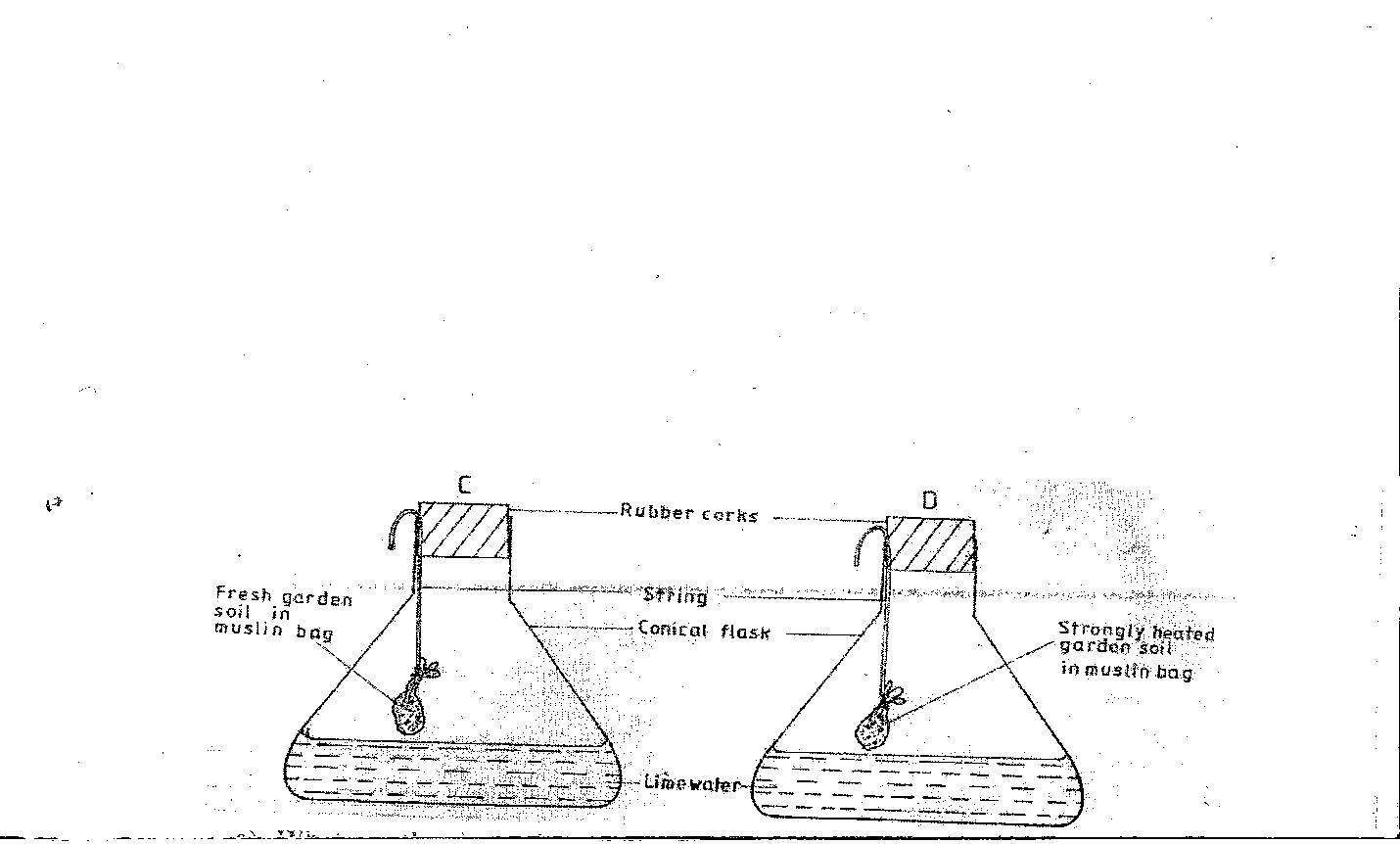 What was the aim of the experiment.(1mk)State one observation that was made in each of the flask labeled C and D.(2mks)Give a reason for each of your answer in (b) above. (2mks)Study the diagram below and answer question that follow.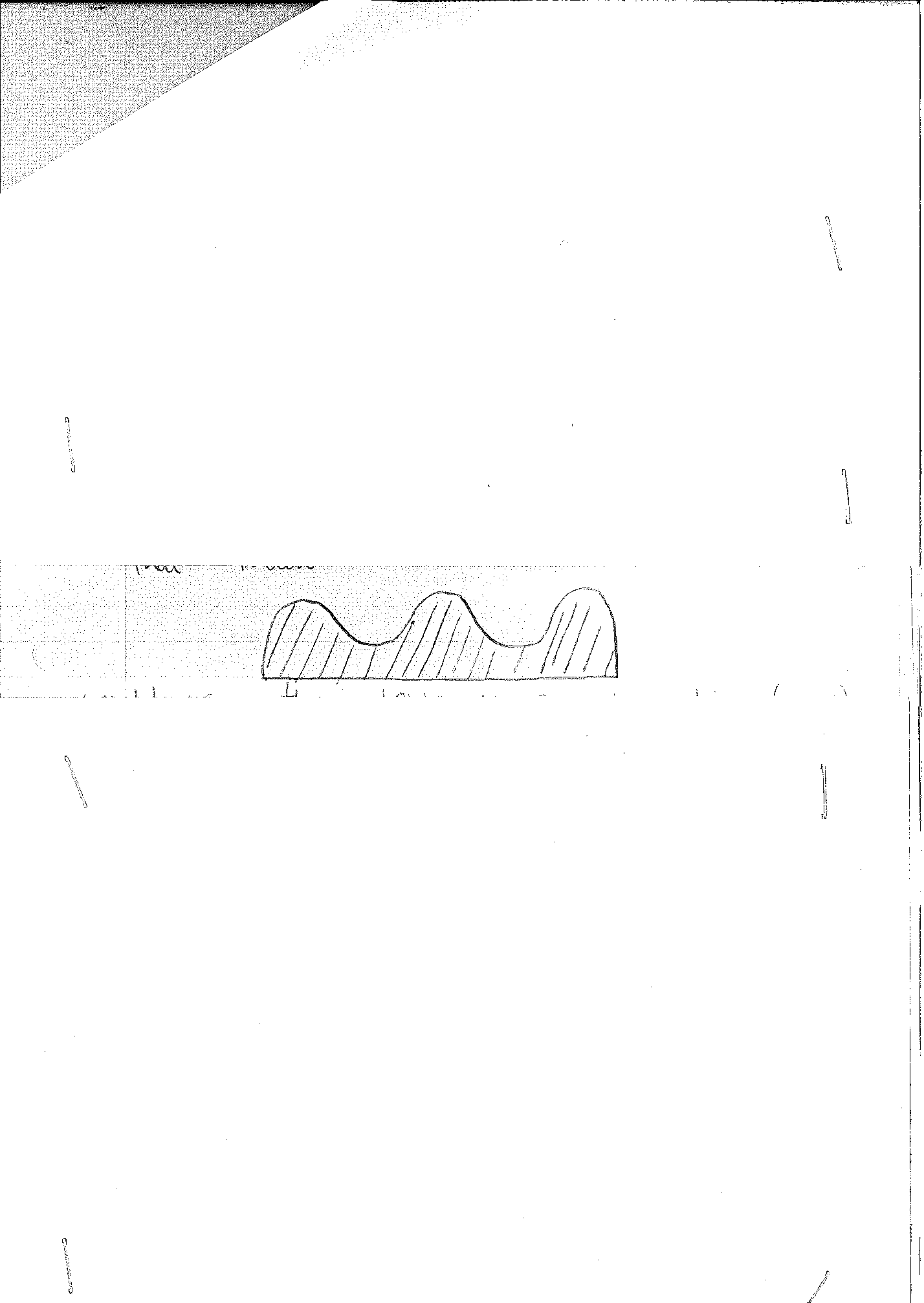 Identify the tertiary operation above.(1mk)Give two importance of practicing the above tertiary operation.(2mks)The diagram below represents farm tools and equipments.  Study them and answer the questions that follow.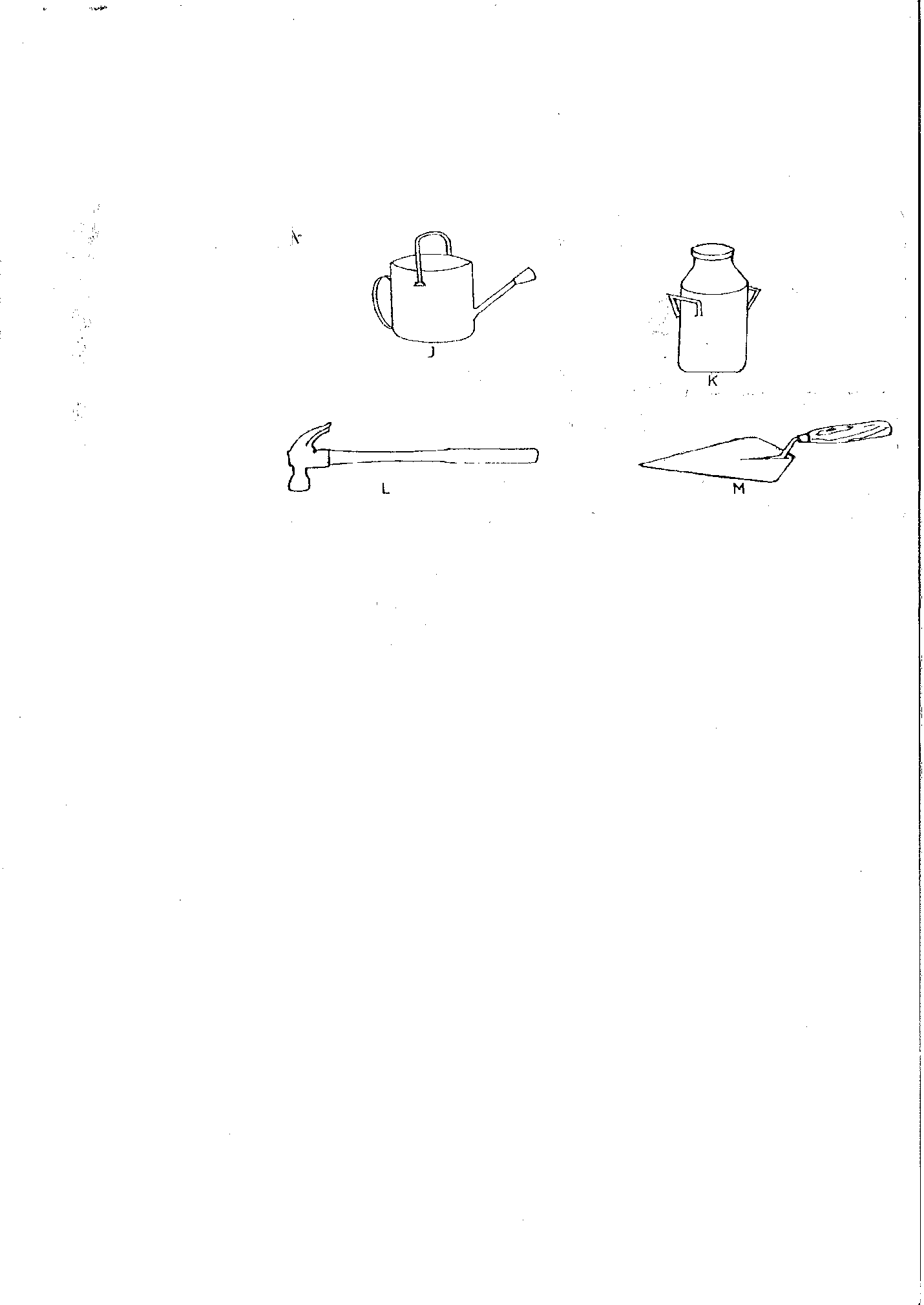 Identify the tool / equipment labeled J,K and M.J_______________(1mk)K______________(1mk)M______________(1mk)State one use of each of the tool equipment labeled K and L.K_______________(1mk)L________________ (1mk)Give two maintenance practices for the equipment labeled K above.(2mks)The diagram below represents an irrigation system.  Use it to answer the questions that follow.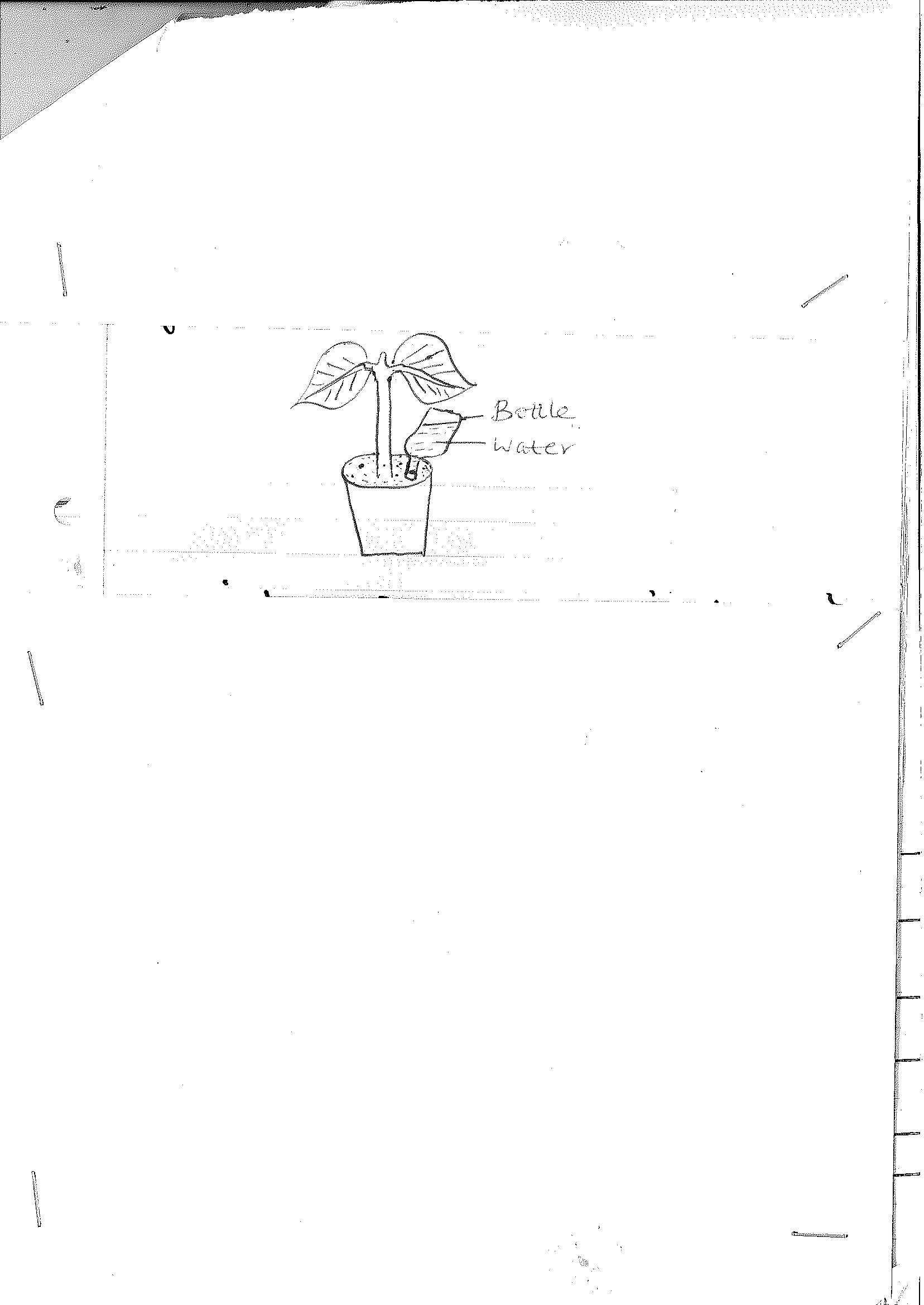 Identify the irrigation system show.(1mk)Give four advantages of the system named in (a) above (4mks)           SECTION C: (30MKS) ANSWER ALL QUESTIONS. 21.a) Give five main reasons why farmers prepare a seedbed before planting. (5mks) b) Name three ways of achieving primary cultivation. (3mks)c) State and explain three tertiary operations carried out in the farm to suit production of certain crops. (6mks)d) Define the term subsoiling as used in land preparation. (1mk)a) Outline five activities that maybe undertaken in organic farming. (5mks)b) State and explain five reasons for maintaining farm tools and equipment. (10mks)SECTIONQUESTIONSMAXIMUM SCORECANDIDATE SCOREA1-1650B17-2020C21-2230TOTAL100